介護保険居宅介護（介護予防）住宅改修費支給申請書添付書類　□住宅改修が必要な理由書　□　平面図　□　工事費見積書　□　改修前写真（日付入り）　○居宅介護（介護予防）住宅改修費を次の口座に振り込んでください。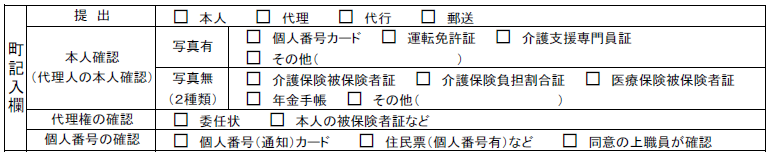 ﾌ ﾘ ｶﾞ ﾅ保険者番号２８５８５８２８５８５８２８５８５８２８５８５８２８５８５８２８５８５８２８５８５８２８５８５８２８５８５８２８５８５８２８５８５８２８５８５８２８５８５８２８５８５８２８５８５８２８５８５８２８５８５８２８５８５８２８５８５８２８５８５８２８５８５８被保険者氏名保険者番号２８５８５８２８５８５８２８５８５８２８５８５８２８５８５８２８５８５８２８５８５８２８５８５８２８５８５８２８５８５８２８５８５８２８５８５８２８５８５８２８５８５８２８５８５８２８５８５８２８５８５８２８５８５８２８５８５８２８５８５８２８５８５８被保険者氏名被保険者番号被保険者氏名個人番号生年月日明・大・昭 　　 年  　 月     日生性    別男   ・   女男   ・   女男   ・   女男   ・   女男   ・   女男   ・   女男   ・   女男   ・   女男   ・   女男   ・   女男   ・   女男   ・   女男   ・   女男   ・   女男   ・   女男   ・   女男   ・   女男   ・   女男   ・   女男   ・   女男   ・   女住所〒        　　　　　　　　　　　　　　　　　　　　電話番号　〒        　　　　　　　　　　　　　　　　　　　　電話番号　〒        　　　　　　　　　　　　　　　　　　　　電話番号　〒        　　　　　　　　　　　　　　　　　　　　電話番号　〒        　　　　　　　　　　　　　　　　　　　　電話番号　〒        　　　　　　　　　　　　　　　　　　　　電話番号　〒        　　　　　　　　　　　　　　　　　　　　電話番号　〒        　　　　　　　　　　　　　　　　　　　　電話番号　〒        　　　　　　　　　　　　　　　　　　　　電話番号　〒        　　　　　　　　　　　　　　　　　　　　電話番号　〒        　　　　　　　　　　　　　　　　　　　　電話番号　〒        　　　　　　　　　　　　　　　　　　　　電話番号　〒        　　　　　　　　　　　　　　　　　　　　電話番号　〒        　　　　　　　　　　　　　　　　　　　　電話番号　〒        　　　　　　　　　　　　　　　　　　　　電話番号　〒        　　　　　　　　　　　　　　　　　　　　電話番号　〒        　　　　　　　　　　　　　　　　　　　　電話番号　〒        　　　　　　　　　　　　　　　　　　　　電話番号　〒        　　　　　　　　　　　　　　　　　　　　電話番号　〒        　　　　　　　　　　　　　　　　　　　　電話番号　〒        　　　　　　　　　　　　　　　　　　　　電話番号　〒        　　　　　　　　　　　　　　　　　　　　電話番号　〒        　　　　　　　　　　　　　　　　　　　　電話番号　住宅の所有者　　　　　　　　　　　　　　　　　　　本人との関係（ 　　　 ）　　　　　　　　　　　　　　　　　　　本人との関係（ 　　　 ）　　　　　　　　　　　　　　　　　　　本人との関係（ 　　　 ）　　　　　　　　　　　　　　　　　　　本人との関係（ 　　　 ）　　　　　　　　　　　　　　　　　　　本人との関係（ 　　　 ）　　　　　　　　　　　　　　　　　　　本人との関係（ 　　　 ）　　　　　　　　　　　　　　　　　　　本人との関係（ 　　　 ）　　　　　　　　　　　　　　　　　　　本人との関係（ 　　　 ）　　　　　　　　　　　　　　　　　　　本人との関係（ 　　　 ）　　　　　　　　　　　　　　　　　　　本人との関係（ 　　　 ）　　　　　　　　　　　　　　　　　　　本人との関係（ 　　　 ）　　　　　　　　　　　　　　　　　　　本人との関係（ 　　　 ）　　　　　　　　　　　　　　　　　　　本人との関係（ 　　　 ）　　　　　　　　　　　　　　　　　　　本人との関係（ 　　　 ）　　　　　　　　　　　　　　　　　　　本人との関係（ 　　　 ）　　　　　　　　　　　　　　　　　　　本人との関係（ 　　　 ）　　　　　　　　　　　　　　　　　　　本人との関係（ 　　　 ）　　　　　　　　　　　　　　　　　　　本人との関係（ 　　　 ）　　　　　　　　　　　　　　　　　　　本人との関係（ 　　　 ）　　　　　　　　　　　　　　　　　　　本人との関係（ 　　　 ）　　　　　　　　　　　　　　　　　　　本人との関係（ 　　　 ）　　　　　　　　　　　　　　　　　　　本人との関係（ 　　　 ）　　　　　　　　　　　　　　　　　　　本人との関係（ 　　　 ）改修の内容・箇所及び規模被保険者の状況被保険者の状況在宅　・　入院（入所）中在宅　・　入院（入所）中在宅　・　入院（入所）中在宅　・　入院（入所）中在宅　・　入院（入所）中在宅　・　入院（入所）中在宅　・　入院（入所）中在宅　・　入院（入所）中在宅　・　入院（入所）中在宅　・　入院（入所）中在宅　・　入院（入所）中在宅　・　入院（入所）中在宅　・　入院（入所）中在宅　・　入院（入所）中在宅　・　入院（入所）中在宅　・　入院（入所）中在宅　・　入院（入所）中在宅　・　入院（入所）中在宅　・　入院（入所）中在宅　・　入院（入所）中改修の内容・箇所及び規模着工予定日着工予定日令和 　  年   　月 　  日令和 　  年   　月 　  日令和 　  年   　月 　  日令和 　  年   　月 　  日令和 　  年   　月 　  日令和 　  年   　月 　  日令和 　  年   　月 　  日令和 　  年   　月 　  日令和 　  年   　月 　  日令和 　  年   　月 　  日令和 　  年   　月 　  日令和 　  年   　月 　  日令和 　  年   　月 　  日令和 　  年   　月 　  日令和 　  年   　月 　  日令和 　  年   　月 　  日令和 　  年   　月 　  日令和 　  年   　月 　  日令和 　  年   　月 　  日令和 　  年   　月 　  日改修の内容・箇所及び規模業者名業者名改修の内容・箇所及び規模いきいき住宅改修事業いきいき住宅改修事業1.利用する　　2.利用しない1.利用する　　2.利用しない1.利用する　　2.利用しない1.利用する　　2.利用しない1.利用する　　2.利用しない1.利用する　　2.利用しない1.利用する　　2.利用しない1.利用する　　2.利用しない1.利用する　　2.利用しない1.利用する　　2.利用しない1.利用する　　2.利用しない1.利用する　　2.利用しない1.利用する　　2.利用しない1.利用する　　2.利用しない1.利用する　　2.利用しない1.利用する　　2.利用しない1.利用する　　2.利用しない1.利用する　　2.利用しない1.利用する　　2.利用しない1.利用する　　2.利用しない改修費用　　　　　　　　　　　　　　　　　　　　　　　　　　円　　　　　　　　　　　　　　　　　　　　　　　　　　　円　　　　　　　　　　　　　　　　　　　　　　　　　　　円　　　　　　　　　　　　　　　　　　　　　　　　　　　円　　　　　　　　　　　　　　　　　　　　　　　　　　　円　　　　　　　　　　　　　　　　　　　　　　　　　　　円　　　　　　　　　　　　　　　　　　　　　　　　　　　円　　　　　　　　　　　　　　　　　　　　　　　　　　　円　　　　　　　　　　　　　　　　　　　　　　　　　　　円　　　　　　　　　　　　　　　　　　　　　　　　　　　円　　　　　　　　　　　　　　　　　　　　　　　　　　　円　　　　　　　　　　　　　　　　　　　　　　　　　　　円　　　　　　　　　　　　　　　　　　　　　　　　　　　円　　　　　　　　　　　　　　　　　　　　　　　　　　　円　　　　　　　　　　　　　　　　　　　　　　　　　　　円　　　　　　　　　　　　　　　　　　　　　　　　　　　円　　　　　　　　　　　　　　　　　　　　　　　　　　　円　　　　　　　　　　　　　　　　　　　　　　　　　　　円　　　　　　　　　　　　　　　　　　　　　　　　　　　円　　　　　　　　　　　　　　　　　　　　　　　　　　　円　　　　　　　　　　　　　　　　　　　　　　　　　　　円　　　　　　　　　　　　　　　　　　　　　　　　　　　円　　　　　　　　　　　　　　　　　　　　　　　　　　　円　香 美 町 長  様上記のとおり関係書類を添えて介護保険居宅介護（介護予防）住宅改修費の支給を申請します。令和    年    月    日住    所申 請 者                                                  電話番号氏    名                    　　       香 美 町 長  様上記のとおり関係書類を添えて介護保険居宅介護（介護予防）住宅改修費の支給を申請します。令和    年    月    日住    所申 請 者                                                  電話番号氏    名                    　　       香 美 町 長  様上記のとおり関係書類を添えて介護保険居宅介護（介護予防）住宅改修費の支給を申請します。令和    年    月    日住    所申 請 者                                                  電話番号氏    名                    　　       香 美 町 長  様上記のとおり関係書類を添えて介護保険居宅介護（介護予防）住宅改修費の支給を申請します。令和    年    月    日住    所申 請 者                                                  電話番号氏    名                    　　       香 美 町 長  様上記のとおり関係書類を添えて介護保険居宅介護（介護予防）住宅改修費の支給を申請します。令和    年    月    日住    所申 請 者                                                  電話番号氏    名                    　　       香 美 町 長  様上記のとおり関係書類を添えて介護保険居宅介護（介護予防）住宅改修費の支給を申請します。令和    年    月    日住    所申 請 者                                                  電話番号氏    名                    　　       香 美 町 長  様上記のとおり関係書類を添えて介護保険居宅介護（介護予防）住宅改修費の支給を申請します。令和    年    月    日住    所申 請 者                                                  電話番号氏    名                    　　       香 美 町 長  様上記のとおり関係書類を添えて介護保険居宅介護（介護予防）住宅改修費の支給を申請します。令和    年    月    日住    所申 請 者                                                  電話番号氏    名                    　　       香 美 町 長  様上記のとおり関係書類を添えて介護保険居宅介護（介護予防）住宅改修費の支給を申請します。令和    年    月    日住    所申 請 者                                                  電話番号氏    名                    　　       香 美 町 長  様上記のとおり関係書類を添えて介護保険居宅介護（介護予防）住宅改修費の支給を申請します。令和    年    月    日住    所申 請 者                                                  電話番号氏    名                    　　       香 美 町 長  様上記のとおり関係書類を添えて介護保険居宅介護（介護予防）住宅改修費の支給を申請します。令和    年    月    日住    所申 請 者                                                  電話番号氏    名                    　　       香 美 町 長  様上記のとおり関係書類を添えて介護保険居宅介護（介護予防）住宅改修費の支給を申請します。令和    年    月    日住    所申 請 者                                                  電話番号氏    名                    　　       香 美 町 長  様上記のとおり関係書類を添えて介護保険居宅介護（介護予防）住宅改修費の支給を申請します。令和    年    月    日住    所申 請 者                                                  電話番号氏    名                    　　       香 美 町 長  様上記のとおり関係書類を添えて介護保険居宅介護（介護予防）住宅改修費の支給を申請します。令和    年    月    日住    所申 請 者                                                  電話番号氏    名                    　　       香 美 町 長  様上記のとおり関係書類を添えて介護保険居宅介護（介護予防）住宅改修費の支給を申請します。令和    年    月    日住    所申 請 者                                                  電話番号氏    名                    　　       香 美 町 長  様上記のとおり関係書類を添えて介護保険居宅介護（介護予防）住宅改修費の支給を申請します。令和    年    月    日住    所申 請 者                                                  電話番号氏    名                    　　       香 美 町 長  様上記のとおり関係書類を添えて介護保険居宅介護（介護予防）住宅改修費の支給を申請します。令和    年    月    日住    所申 請 者                                                  電話番号氏    名                    　　       香 美 町 長  様上記のとおり関係書類を添えて介護保険居宅介護（介護予防）住宅改修費の支給を申請します。令和    年    月    日住    所申 請 者                                                  電話番号氏    名                    　　       香 美 町 長  様上記のとおり関係書類を添えて介護保険居宅介護（介護予防）住宅改修費の支給を申請します。令和    年    月    日住    所申 請 者                                                  電話番号氏    名                    　　       香 美 町 長  様上記のとおり関係書類を添えて介護保険居宅介護（介護予防）住宅改修費の支給を申請します。令和    年    月    日住    所申 請 者                                                  電話番号氏    名                    　　       香 美 町 長  様上記のとおり関係書類を添えて介護保険居宅介護（介護予防）住宅改修費の支給を申請します。令和    年    月    日住    所申 請 者                                                  電話番号氏    名                    　　       香 美 町 長  様上記のとおり関係書類を添えて介護保険居宅介護（介護予防）住宅改修費の支給を申請します。令和    年    月    日住    所申 請 者                                                  電話番号氏    名                    　　       香 美 町 長  様上記のとおり関係書類を添えて介護保険居宅介護（介護予防）住宅改修費の支給を申請します。令和    年    月    日住    所申 請 者                                                  電話番号氏    名                    　　       香 美 町 長  様上記のとおり関係書類を添えて介護保険居宅介護（介護予防）住宅改修費の支給を申請します。令和    年    月    日住    所申 請 者                                                  電話番号氏    名                    　　       口　座　振　込　依　頼　欄金　融　機　関預金種目1普通　2当座　3その他1普通　2当座　3その他1普通　2当座　3その他1普通　2当座　3その他1普通　2当座　3その他1普通　2当座　3その他1普通　2当座　3その他口　座　振　込　依　頼　欄金　融　機　関口座番号口　座　振　込　依　頼　欄金　融　機　関金融機関コード金融機関コード金融機関コード金融機関コード金融機関コード金融機関コード金融機関コード金融機関コード金融機関コード店舗コード店舗コード店舗コード店舗コード店舗コード店舗コード店舗コード店舗コード店舗コードフリガナ口　座　振　込　依　頼　欄金　融　機　関口座名義人口　座　振　込　依　頼　欄記　号記　号記　号記　号記　号記　号記　号番　号番　号番　号番　号番　号番　号番　号番　号番　号番　号番　号フリガナ口　座　振　込　依　頼　欄口座名義人要介護度　（　　　　　）　　□　認定期間　（　　　　　　　～　　　　　　　）給付実績　（　□あり　　　　　　　　　　　　　　　　　　　　　　□なし　　）入力日　（　　　　　　）　　　　□　整理番号（　　　　　　　　　　　　）